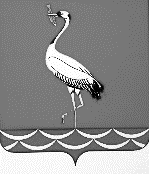 АДМИНИСТРАЦИЯ ЖУРАВСКОГО СЕЛЬСКОГО ПОСЕЛЕНИЯКОРЕНОВСКОГО РАЙОНАПОСТАНОВЛЕНИЕот 08.12.2015				                                                                                   № 213станица ЖуравскаяОб утверждении ведомственной целевой программы «Капитальный ремонт и ремонт автомобильных дорог Журавского сельского поселения Кореновского района на 2016 год»В соответствии с Федеральным законом от 06 октября 2003 года     № 131-ФЗ «Об общих принципах организации местного самоуправления в Российской Федерации» и постановлением администрации Журавского сельского поселения Кореновского района от 25 июня  2015 года № 117 «Об утверждении Положения о порядке разработки, утверждения и реализации ведомственных целевых программ» а так же в целях обеспечения населения бесперебойным, комфортным и безопасным дорожным движением, а также повышения транспортно-эксплуатационных характеристик существующей улично-дорожной сети Журавского сельского поселения Кореновского района               п о с т а н о в л я ю:Утвердить ведомственную целевую программу «Капитальный ремонт и ремонт автомобильных дорог Журавского сельского поселения Кореновского района на 2016 год» (прилагается).Обнародовать настоящее постановление на информационных стендах Журавского сельского поселения Кореновского района, а так же разместить в сети Интернет на официальном сайте администрации Журавского сельского поселения Кореновского района.3. Постановление вступает в силу со дня подписания и распространяется на правоотношения, возникшие с 1 января 2016 года.Глава Журавскогосельского поселения Кореновского района                                                                       И.В. СолодовникЛИСТ СОГЛАСОВАНИЯпроекта постановления администрации Журавского сельского поселения Кореновского района от 08.12.2015 № «Об утверждении ведомственной целевой программы «Капитальный ремонт и ремонт автомобильных дорог Журавского сельского поселения Кореновского района на 2016 год»Проект подготовлен и внесен:финансовым отделом администрации Журавского сельского поселенияКореновского районаначальник отдела                                                                               М.А. БоровецПроект согласован:Начальник общего отделаадминистрации Журавского сельского поселения Кореновского района                                                      Т.И. ШапошникПРИЛОЖЕНИЕУТВЕРЖДЕНпостановлением администрацииЖуравского сельского поселенияКореновского районаот 08.12.2015 № 213ПАСПОРТведомственной целевой программы «Капитальный ремонт и ремонт автомобильных дорог Журавского сельского поселения Кореновского района на 2016 год»1.Содержание проблемы и обоснование необходимости ее решения программными методами	Хорошее состояние улично-дорожной сети – необходимое условие успешного развития экономики Журавского сельского поселения Кореновского района поселения и улучшения условий жизни населения.	Увеличение количества автотранспортных средств у населения и интенсивности их эксплуатации существенно обостряет проблему безопасности дорожного движения при сохранении тенденции увеличения человеческих и экономических потерь, а также негативного влияния на окружающую среду.        Неразвитость улично-дорожной сети усугубляет проблемы в социальной сфере: несвоевременное оказание срочной и профилактической медицинской помощи, дополнительные потери времени и ограничения  на поездки. Отсутствие дорог с твердым покрытием по некоторым улицам Журавского сельского поселения Кореновского района сдерживает их развитие, ведет к оттоку из них трудоспособного населения.	Потери от дорожно-транспортных происшествий, связанные с гибелью и ранениями людей, а также с повреждением транспортных средств, влекут за собой расходы бюджетной системы на медицинское обслуживание, административные расходы, затраты по восстановлению разрушенных элементов автомобильных дорог.	Указанные проблемы обусловливают необходимость решения их программными методами.2.Цели и задачи реализации ПрограммыОсновной целью Программы является повышение транспортно-эксплуатационного состояния сети автомобильных дорог Журавского сельского поселения Кореновского района и создание условий для комфортного проживания граждан. Для достижения поставленной цели необходимо решение следующих задач:-выполнение мероприятий по капитальному ремонту и ремонту автомобильных дорог Журавского сельского поселения Кореновского района;-обеспечение устойчивого функционирования автомобильных дорог Журавского сельского поселения Кореновского района.3 .Перечень мероприятий и ресурсное обеспечение Программы4.Объемы и источники финансированияФинансирование программы осуществляется за счет средств местного бюджета. Сумма средств, которую необходимо предусмотреть в бюджете Журавского сельского поселения Кореновского района на 2016 год для реализации программы составляет 1364,8 тысяч рублей.Объемы финансирования Программы носят прогнозированный характер и подлежат уточнению.5. Срок реализации Программы Срок реализации Программы - 2016 год.6. Ожидаемые результаты от реализации ведомственной целевой ПрограммыРеализация Программы позволит:создать более комфортные условия для проживания населения на территории Журавского сельского поселения Кореновского района;обеспечить устойчивое функционирование автомобильных дорог Журавского сельского поселения Кореновского района.Ожидаемые социально-экономические результатыот реализации программы Глава Журавскогосельского поселения Кореновского района                                                                       И.В. СолодовникНаименование субъекта бюджетного планирования (главного распорядителя средств бюджета)Администрация Журавского сельского поселения Кореновского районаНаименование Программы Ведомственная целевая программа «Капитальный ремонт и ремонт автомобильных дорог Журавского сельского поселения Кореновского района на 2016 год» (далее - Программа)Основания для разработки ПрограммыФедеральный Закон от 8 ноября 2007 года № 257-ФЗ «Об автомобильных дорогах и о дорожной деятельности в Российской Федерации и о внесении изменений в отдельные законодательные акты Российской Федерации»;Закон Краснодарского края от 7 июня 2001 года №369-КЗ «Об автомобильных дорогах, расположенных на территории Краснодарского края»;Постановление главы администрации (губернатора) Краснодарского края от 11 октября  2013 года № 1170 «Об утверждении государственной программы «Комплексное и устойчивое развитие Краснодарского края в сфере строительства, архитектуры и дорожного хозяйства», подпрограмма «Капитальный ремонт и ремонт автомобильных дорог местного значения Краснодарского края»Цели и задачи ПрограммыПовышение транспортно-эксплуатационного состояния сети автомобильных дорог Журавского сельского поселения Кореновского района и создание условий для комфортного проживания граждан;выполнение мероприятий по капитальному ремонту и ремонту автомобильных дорог общего пользования Журавского сельского поселения Кореновского района.Целевые индикаторы и показателиПротяженность отремонтированных автомобильных дорог (км)Характеристика программных мероприятийКапитальный ремонт и ремонт автомобильных дорог Журавского сельского поселения Кореновского районаСрок реализации Программы2016 годОбъем и источники финансированияОбщий объем финансирования Программы составляет 1364,8 тысяч рублей, из краевого бюджета – 0,0 тысяч рублей, из местного бюджета – 1364,8 тысяч рублейОжидаемые конечные результаты реализации Программы и показатели социально-экономической эффективностиПротяженность отремонтированных автомобильных дорог  – 1,60 км.Реализация Программы позволит создать более комфортные условия для проживания населения в Журавском сельском поселении Кореновского районаНаименованиемероприятияОбщий объем финанси-рования (тыс.руб.)в том числев том числеМуниципальный заказчикНаименованиемероприятияОбщий объем финанси-рования (тыс.руб.)краевойбюджетместныйбюджетМуниципальный заказчикРемонт наиболее загруженных участков дорог с асфальтобетонным покрытием  по улицам  Журавского сельского поселенияВ том числе:софинансирование расходных обязательств в соответствии с подпрограммой «Капитальный ремонт и ремонт автомобильных дорог местного значения Краснодарского края» государственной программмы  Краснодарского края «Комплексное и устойчивое развитие Краснодарского края в сфере строительства, архитектуры и дорожного хозяйства»: Срок реализации-2-3 квартал 2016 года834,3834,3Администрация Журавского сельского поселениеКореновского районаЯмочный ремонт дорог с гравийным покрытием  по улицам Журавского сельского поселения Срок реализации 2-3 квартал 2016 года198,1198,1Администрация Журавского сельского поселениеКореновского районаНанесение линий дорожной разметкиСрок реализации -2-3 квартал 2015 года123,9123,9Администрация Журавского сельского поселениеКореновского районаУстановка дорожных знаков Срок реализации -2 квартал 2016 года123,6123,6Администрация Журавского сельского поселениеКореновского районаОбустройство автомобильных дорог местного значения в целях повышения безопасности движенияСрок реализации -1-3 квартал 2016 года84,984,9Администрация Журавского сельского поселениеКореновского районаИТОГО1364,81364,8№п/пНаименование индикатора целей Программы2015 годбазовый2016 год1Протяженность отремонтированных автомобильных дорог, всего (км)1,5601,602Количество ДТП, в тч. в темное время суток00